Rozhodnutí o nevyplacení podílů na zisku(„Rozhodnutí“)Já, níže podepsaný JUDr. Zdeněk Šulc, dat. nar. 17. února 1955, trvale bytem Václavské náměstí 807/64, Nové Město, 110 00 Praha 1, jakožto statutární ředitel společnosti Lázně Teplice nad Bečvou a.s., se sídlem Teplice nad Bečvou 47, 753 01 Teplice nad Bečvou, IČO: 451 92 570, zapsané v obchodním rejstříku vedeném u Krajského soudu v Ostravě, oddíl B, vložka 419 („Společnost“), tímto rozhoduji o nevyplacení podílů na zisku Společnosti za období od 1. října 2017 do 30. září 2018.Výše uvedené rozhodnutí jsem jakožto statutární orgán Společnosti povinen učinit vzhledem k tomu, že existují důvodné pochybnosti o oprávněnosti takové výplaty. Na valné hromadě Společnosti konané dne 25. března 2019 od 9:00 hod. na adrese Lighthouse Waterfront Tower, Jankovcova 1569/2C, 170 00 Praha 7, 10. patro bylo přijato usnesení, kterým bylo schváleno rozdělení části zisku Společnosti za období od 1. října 2017 do 30. září 2018 ve výši 24.586.585,- Kč („Usnesení“), na jehož základě akcionářům připadá podíl na zisku Společnosti ve výši 229,- Kč za každou akcii Společnosti. Dne 23.4.2019 pan Jaroslav Kříž, nar. 10. 12. 1979, bytem Žalmanova 1193/6, Braník, 147 00 Praha 4, akcionář Společnosti, podal Návrh na vyslovení neplatnosti Usnesení pro nedodržení postupu řádného svolání valné hromady, jak jej stanoví ust. §406 odst. 1 zákona č. 90/2012 Sb., o obchodních korporacích, v platném znění („Zákon o obchodních korporacích“) a čl. 7 odst. 3 stanov Společnosti. V souladu se Zákonem o obchodních korporacích a stanovami Společnosti musí být pozvánka na valnou hromadu zveřejněna v obchodním věstníku alespoň 30 dní přede dnem konání valné hromady. S ohledem na to, že valná hromada se konala dne 25. března 2019, nejzazší termín pro zveřejnění pozvánky v obchodním věstníku byl 24. února 2019, přičemž pozvánka byla zveřejněna až 26. února 2019.Na základě výše uvedeného mám důvodné pochybnosti, zda byla valná hromada platně svolána a zda je Usnesení, kterým bylo rozhodnuto o rozdělení části zisku Společnosti, platné. V rámci péče řádného hospodáře a v souladu s §34 odst. 3 Zákona o obchodních korporacích tak musím konstatovat, že rozdělení zisku a výplata podílů na zisku Společnosti nejsou v této chvíli, a to až do doby, kdy bude Společnosti předloženo rozhodnutí věcně a místně příslušného soudu o Návrhu na vyslovení neplatnosti Usnesení opatřené doložkou právní moci, pro možný rozpor se zákonem přípustné.V Teplicích nad Bečvou dne 7.5.2019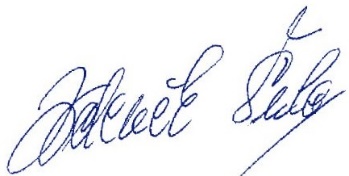 ______________________________JUDr. Zdeněk Šulc, statutární ředitel